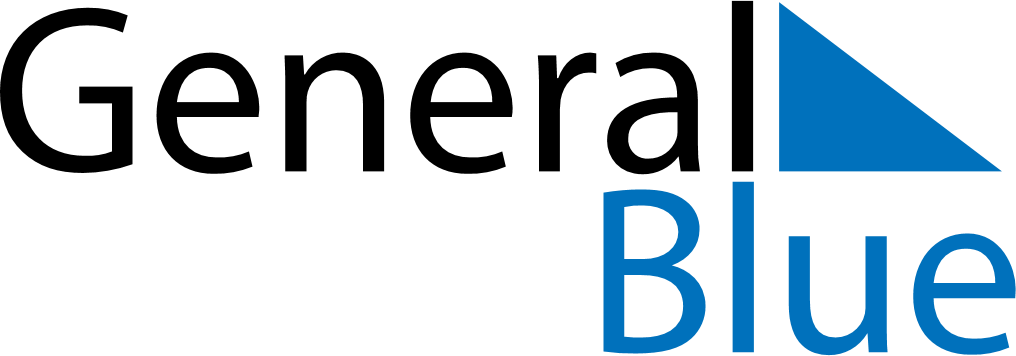 January 2024January 2024January 2024January 2024January 2024January 2024Dzialdowo, Warmia-Masuria, PolandDzialdowo, Warmia-Masuria, PolandDzialdowo, Warmia-Masuria, PolandDzialdowo, Warmia-Masuria, PolandDzialdowo, Warmia-Masuria, PolandDzialdowo, Warmia-Masuria, PolandSunday Monday Tuesday Wednesday Thursday Friday Saturday 1 2 3 4 5 6 Sunrise: 7:54 AM Sunset: 3:30 PM Daylight: 7 hours and 36 minutes. Sunrise: 7:53 AM Sunset: 3:31 PM Daylight: 7 hours and 37 minutes. Sunrise: 7:53 AM Sunset: 3:32 PM Daylight: 7 hours and 39 minutes. Sunrise: 7:53 AM Sunset: 3:34 PM Daylight: 7 hours and 40 minutes. Sunrise: 7:53 AM Sunset: 3:35 PM Daylight: 7 hours and 42 minutes. Sunrise: 7:52 AM Sunset: 3:36 PM Daylight: 7 hours and 43 minutes. 7 8 9 10 11 12 13 Sunrise: 7:52 AM Sunset: 3:37 PM Daylight: 7 hours and 45 minutes. Sunrise: 7:51 AM Sunset: 3:39 PM Daylight: 7 hours and 47 minutes. Sunrise: 7:51 AM Sunset: 3:40 PM Daylight: 7 hours and 49 minutes. Sunrise: 7:50 AM Sunset: 3:42 PM Daylight: 7 hours and 51 minutes. Sunrise: 7:50 AM Sunset: 3:43 PM Daylight: 7 hours and 53 minutes. Sunrise: 7:49 AM Sunset: 3:45 PM Daylight: 7 hours and 55 minutes. Sunrise: 7:48 AM Sunset: 3:46 PM Daylight: 7 hours and 57 minutes. 14 15 16 17 18 19 20 Sunrise: 7:47 AM Sunset: 3:48 PM Daylight: 8 hours and 0 minutes. Sunrise: 7:46 AM Sunset: 3:49 PM Daylight: 8 hours and 2 minutes. Sunrise: 7:46 AM Sunset: 3:51 PM Daylight: 8 hours and 5 minutes. Sunrise: 7:45 AM Sunset: 3:53 PM Daylight: 8 hours and 8 minutes. Sunrise: 7:44 AM Sunset: 3:54 PM Daylight: 8 hours and 10 minutes. Sunrise: 7:42 AM Sunset: 3:56 PM Daylight: 8 hours and 13 minutes. Sunrise: 7:41 AM Sunset: 3:58 PM Daylight: 8 hours and 16 minutes. 21 22 23 24 25 26 27 Sunrise: 7:40 AM Sunset: 4:00 PM Daylight: 8 hours and 19 minutes. Sunrise: 7:39 AM Sunset: 4:01 PM Daylight: 8 hours and 22 minutes. Sunrise: 7:38 AM Sunset: 4:03 PM Daylight: 8 hours and 25 minutes. Sunrise: 7:36 AM Sunset: 4:05 PM Daylight: 8 hours and 28 minutes. Sunrise: 7:35 AM Sunset: 4:07 PM Daylight: 8 hours and 31 minutes. Sunrise: 7:34 AM Sunset: 4:09 PM Daylight: 8 hours and 35 minutes. Sunrise: 7:32 AM Sunset: 4:11 PM Daylight: 8 hours and 38 minutes. 28 29 30 31 Sunrise: 7:31 AM Sunset: 4:12 PM Daylight: 8 hours and 41 minutes. Sunrise: 7:29 AM Sunset: 4:14 PM Daylight: 8 hours and 45 minutes. Sunrise: 7:28 AM Sunset: 4:16 PM Daylight: 8 hours and 48 minutes. Sunrise: 7:26 AM Sunset: 4:18 PM Daylight: 8 hours and 52 minutes. 